ПАСПОРТдорожной безопасности муниципального общеобразовательного учреждения «Шипицынская средняя общеобразовательная школа»2020СодержаниеОбщие сведения.План-схемы ОУ.Район расположения ОУ, пути движения транспортных средств и детей (обучающихся).Организация дорожного движения в непосредственной близости от образовательного учреждения с размещением соответствующих технических средств, маршруты движения детей и расположение парковочных мест. Маршруты движения организованных групп детей от ОУ к стадиону, парку или к спортивно-оздоровительному комплексу. Пути движения транспортных средств к местам разгрузки/погрузки и рекомендуемых безопасных путей передвижения детей по территории образовательного учреждения.Маршрут движения автобуса до ОУ Безопасное расположение остановки автобуса ОУПриложенияИнформация об обеспечении безопасности перевозок детей специальным транспортным средством (автобусом).Общие сведения Муниципальное общеобразовательное учреждение  «Шипицынская средняя общеобразовательная школа»Тип ОУ  бюджетное общеобразовательное учреждениеЮридический адрес ОУ: Россия, Архангельская область, Котласский район, п.Шипицыно, ул.Школьная, д.12Фактический адрес ОУ: Архангельская область, Котласский район, п.Шипицыно, ул. Школьная, д.12Структурные подразделения:- «Детский сад № 2», адреса: Архангельская область, Котласский район, п. Шипицыно, улица 20-го съезда, д. 1;Архангельская область, Котласский район, п. Шипицыно, улица Ломоносова, д. 54, фл.1;- «Забелинская ООШ», адрес: Архангельская область, Котласский район, д. Федотовская, улица Рубцова, д. 30.- «Центр дополнительного образования», адрес: Архангельская область, Котласский район, п. Шипицыно, улица Советская, дом 12, флигель 2;Архангельская область, Котласский район, г. Сольвычегодск, ул.  Горбунова, д. 3;Руководители ОУ:Директор 	                                                 Селякова Елена Витальевна,                                                                         (тел 8(81837) 3-46-52)Заведующий СП «Детский сад №2»         Кузнецова Екатерина Андреевна                                                                          (тел 8(81837) 3-51-94)	Заведующий СП «Забелинская ООШ»    Верещагина Наталья Владимировна                                                                           (тел 8(81837) 7-22-34)Заведующий СП «ЦДО»                             Тропникова Татьяна Анатольевна                                                                            (тел 8(81837) 3-49-13)Заместитель директора по учебной работе 											                          Красюкова Ирина ВалентиновнаЗаместитель директора по воспитательной работе									                                      Ярыгина Мария НиколаевнаОтветственный работник муниципального органа образования – ведущий специалист отдела образования администрации МО «Котласский муниципальный район» Кудинова Татьяна Николаевна (тел. 8(81837)2-03-16)Ответственные от ОГИБДД ОМВД России «Котласский»: старший инспектор  по пропаганде  Алдохина Виктория Андреевна тел. 8(81837)3-64-25Ответственный работник за мероприятия по профилактике детского травматизма:МОУ «Шипицынская СОШ» - заместитель директора по УВР с исполнением обязанностей по охране труда и здоровья участников образовательного процесса - Казакова Любовь АнатольевнаСП «Детский сад №2» -заведующий Кузнецова Екатерина Андреевна (тел 8(81837) 3-51-94)СП «Забелинская ООШ» - заведующий Верещагина Наталья Владимировна (тел 8(81837) 7-22-34)СП «ЦДО» - заведующий Тропникова Татьяна Анатольевна(тел 8(81837) 3-49-13)Руководитель или ответственный работник дорожно-эксплуатационной организации, осуществляющей содержание УДС  - Семерюк Л. П.  (телефон 8(81837)3-46-44)Руководитель или ответственный работник дорожно-эксплуатационной организации, осуществляющей содержание ТСОДД  - Красичков А.Ю. (тел. 8(81837)3-46-58)Количество обучающихся:   МОУ «Шипицынская СОШ» - 430 человек, СП «Детский сад № 2» - 72 человека, СП «Забелинская ООШ», включая дошкольную группу – 43+16 человек;СП «Центр дополнительного образования» - 260 человекНаличие уголка по БДД    вестибюль МОУ «Шипицынская СОШ» (1 постоянный, 1 сменный), вестибюль СП «Забелинская ООШ» (1)Наличие класса по БДД -  отсутствуетНаличие автогородка (площадки) по БДД  отсутствуетНаличие автобусов в ОУ 	ГАЗ-322132 (МОУ «ШСОШ»), ПАЗ 320538-70 (СП «Забелинская ООШ»)Владелец автобуса 	МОУ «Шипицынская СОШ»Время занятий в МОУ «Шипицынская СОШ»:1-ая смена: 8:30 – 14:35     2-ая смена: 12:15 – 16:25  внеклассные занятия: 13:00 – 16:40.Время занятий в СП «Забелинская ООШ»: 8.30 – 15.05, внеклассные занятия – 13.00 (нач.кл.) -16.30 (9 кл.)       Время занятий в СП «Детский сад №2»: 9:00 – 10:00, внеклассные занятия – 16:00 -16:30Режим функционирования групп с 7:30 – 18:00Время занятий в СП «Центр дополнительного образования детей и взрослых»:9.00 – 20.00.Телефоны оперативных служб:Скорая помощь 03Пожарная  часть 01; 8(81837)33-47-01;8(81837)7-22-39 (д.Федотовская)Отдел ГО и ЧС администрации МО «Котласский муниципальный район» 8(81837)2-17-47ЕДДС   2-14-51; 8-921-241-65-40Дежурная часть ОВД по Котласскому району2-55-70;  5-30-10;  8-921-481-48-50звонок на номер 112 соединит Вас с ближайшей единой дежурной диспетчерской службой (ЕДДС) в любом районе Архангельской области.012 – МТС112 – МЕГАФОН001 – БИЛАЙНПозвонить в Архангельскую областную службу спасения абонентам всех операторов мобильной и фиксированной связи, находящимся на территории Российской Федерации, также можно по телефону (+78182) 642266ПриложенияИнформация об обеспечении безопасности перевозок детей специальным транспортным средством (автобусом).Общие сведения1.1.Автобус МОУ «Шипицынская СОШ»Марка –  ГАЗ - 322132Модель –  автобус  класса ВГосударственный регистрационный знак –  29 К 418 ТКГод изготовления – 2012Модель, номер двигателя – *421600*С0601007*Мощность двигателя, л.с. (кВт) – 106,8 (78,5)Рабочий объем двигателя – 2890 куб.смРазрешенная максимальная масса – 3225 кг.Масса без нагрузки – 2260 кгОрганизация-изготовитель – ООО «Автомобильный завод ГАЗ» РоссияСоответствие конструкции требованиям, предъявляемым к школьным автобусам                            школьный автобус для перевозки детей 1.1.1. Сведения о водителе автобуса1.1.2. Организационно-техническое обеспечение1) Лицо, ответственное, за обеспечение безопасности дорожного движения: Ученикова Ирина Алексеевна назначена 31 августа 2020 года на основании Удостоверения о повышении квалификации БДД № 3045 от 29 мая 2020 года.2) Организация проведения предрейсового и послерейсового медицинского осмотра водителя осуществляет ГБУЗ Архангельской области «Котласская центральная городская больница имени святителя Луки (В.Ф.Войно-Ясенецкого)» , фельдшер скорой помощи на основании контракта № 27-К/20 от 06 февраля 2020г.3) Организация проведения предрейсового технического осмотра транспортного средства:осуществляет Ученикова Ирина Алексеевна на основании Удостоверения о повышении квалификации БДД № 3045(от 29 мая 2020 года).4) Дата очередного технического осмотра 15.11.20205) Место стоянки автобуса в нерабочее время АВТОГАРАЖМеры, исключающие несанкционированное использование: охраняемая территория.1.2.Автобус СП «Забелинская ООШ»Марка –  П А З  32053  - 70Модель –  автобус  для  перевозки  детейГосударственный регистрационный знак – 29 К 550 ЕУ  Год изготовления – 2011Модель, номер двигателя – 523400    81004399Мощность двигателя – 124 л. с.Рабочий объем двигателя – 4670 куб.смРазрешенная максимальная масса – 6270 кг.Масса без нагрузки – 5080 кгОрганизация-изготовитель – ООО «Павловский автобусный завод»Соответствие конструкции требованиям, предъявляемым к школьным автобусам   соответствует требованиям «Автобус для перевозки детей».1.2.1.Сведения о водителе автобуса1.2.2. Организационно-техническое обеспечение1) Лицо, ответственное, за обеспечение безопасности дорожного движения:   Бурков Сергей Александрович назначен 31 августа 2020 годана основании        Удостоверения о повышении квалификации БДД № 2756 от 31 мая 20192) Организация проведения предрейсового медицинского осмотра водителя:осуществляет      ГБУЗ Архангельской области «Котласская центральная городская больница имени святителя Луки (В.Ф.Войно-Ясенецкого)» ,фельдшер скорой помощина основании контракта № 27-К/20 от 06 февраля 2020г.3) Организация проведения предрейсового технического осмотра транспортного средства:осуществляет                 Бурков Сергей Александровична основании        Удостоверения о повышении квалификации БДД № 2756 от 31 мая 20194) Дата очередного технического осмотра – 05 декабря 2020 5) Место стоянки автобуса в нерабочее время  гараж ул. Н. Рубцова, д. 301.3. Сведения о владельцеЮридический адрес владельца Россия, Архангельская область, Котласский район, п.Шипицыно, ул.Школьная, д.12Фактический адрес владельца Архангельская область, Котласский район, п.Шипицыно, ул.Школьная, д.12Телефон ответственного лица 8(81837)3-46-524. Сведения об организациях, осуществляющих перевозку детей специальным транспортным средством (автобусом)Рекомендуемый список контактов организаций, осуществляющих перевозку детей специальным транспортным средством (автобусом).5. Сведения о ведении журнала инструктажаЖурнал учета вводного инструктажа, проводимого с водителем. Начат 12.10.2004г.Журнал учета предрейсового, периодического, сезонного и специального инструктажей, проводимых с водительским составом. Начат 18.10.2004 г.Схема организации дорожного движения в непосредственной близости от МОУ «ШСОШ» с размещением соответствующих технических средств, маршруты движения детей и расположение парковочных мест Направление движения обучающихся  МОУ «Шипицынская СОШ» Направление движения транспортных средств и школьного автобуса Искусственное освещение                       стоянка школьного автобуса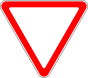 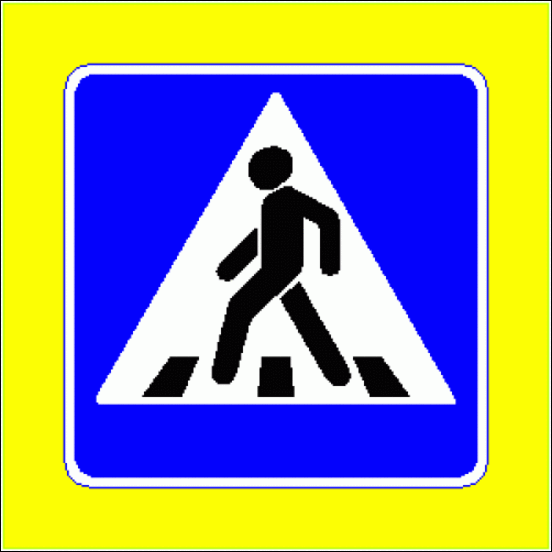 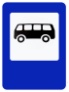 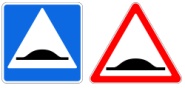 Пути движения транспортных средств к местам разгрузки/погрузки и рекомендуемые пути передвижения детей по территории МОУ «ШСОШ»Направление движения обучающихся  МОУ «Шипицынская СОШ» Направление движения транспортного средстваМесто разгрузки                                        стоянка школьного автобуса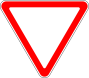 Безопасное расположение остановки школьного автобуса у МОУ «ШСОШ»Направление движения обучающихся  МОУ «Шипицынская СОШ»  к месту посадки/ высадкиНаправление движения автобуса  МОУ «Шипицынская СОШ»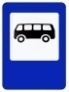 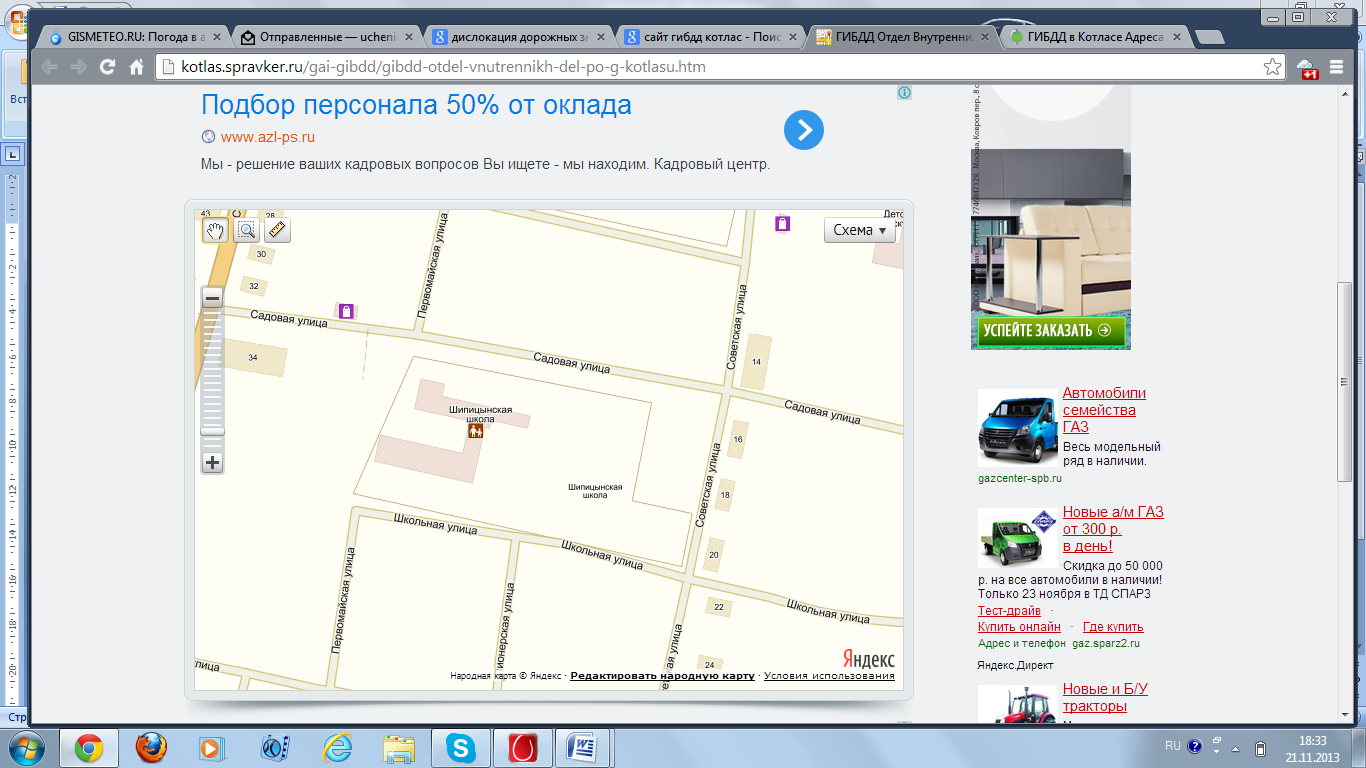 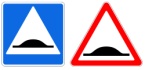 План-схемы МОУ «ШСОШ».План-схема района расположения МОУ «ШСОШ»,пути движения транспортных средств и детей (учеников)Направление движения обучающихся  МОУ «Шипицынская СОШ» Направление движения автобуса  МОУ «Шипицынская СОШ» и ТСИскусственное освещение                       стоянка школьного автобуса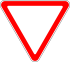 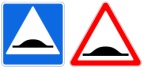 Маршруты движения организованных групп детей от МОУ «ШСОШ» к стадиону, парку или к спортивно-оздоровительному комплексуНаправление движения обучающихся  МОУ «Шипицынская СОШ» Спортивно-оздоровительный комплекс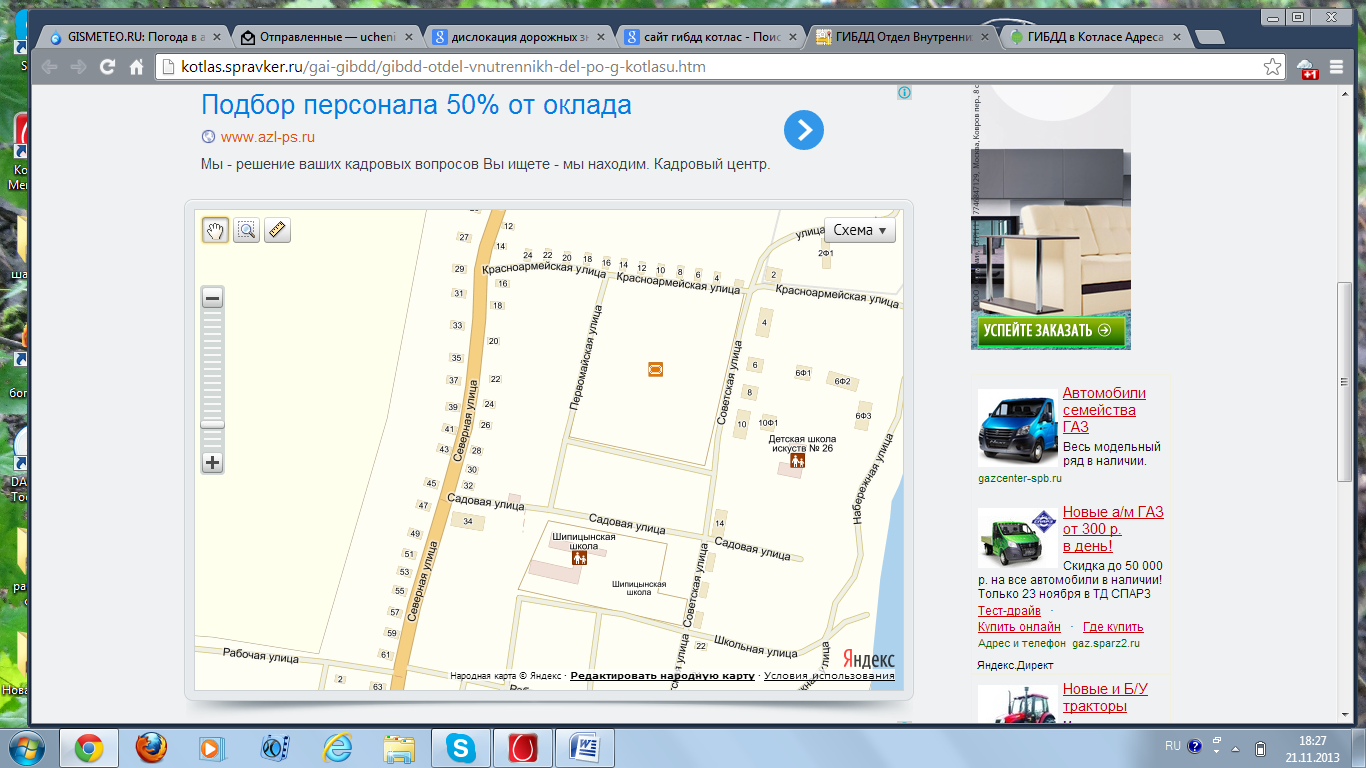            СОГЛАСОВАНОЗаведующий отделом образования администрации МО «Котласский муниципальный район» ___________/М.В.Иванова«____»___________2020 г.        СОГЛАСОВАНОНачальник ОГИБДД ОМВД России «Котласский» ________/С.Ю.Байдин.«____»___________2020 г.УТВЕРЖДАЮ               Директор МОУ            «Шипицынская СОШ»         __________/Селякова Е.В.         «____»___________2020 г.Фамилия, имя, отчествоПринят на работуСтаж в кате-гории D Дата пред- стоящего мед. осмотраПериод проведения стажировкиПовышение квалификацииДопущен- ные нару- шения ПДДРухлов Александр Евгеньевич29. 08.200828 летМай 2021Март 2020НетФамилия, имя, отчествоПринят на работуСтаж в кате-гории D Дата пред- стоящего мед. осмотраПериод проведения стажировкиПовышение квалификацииДопущен- ные нару- шения ПДДКирдяшов Василий Яковлевич01.10.200915 лет(с марта 2004)Май 2021Март 2020Нет